1.1. Описание услуги1.1. Описание услуги1.1. Описание услуги1.1. Описание услуги1.1. Описание услуги1.1. Описание услуги1.1. Описание услугиУслуга обеспечивает возможность приема и регистрации обращений пользователей на ИТ обслуживание, с последующей маршрутизацией работ в соответствующие подразделения Заказчика для исполнения.Услуга обеспечивает возможность приема и регистрации обращений пользователей на ИТ обслуживание, с последующей маршрутизацией работ в соответствующие подразделения Заказчика для исполнения.Услуга обеспечивает возможность приема и регистрации обращений пользователей на ИТ обслуживание, с последующей маршрутизацией работ в соответствующие подразделения Заказчика для исполнения.Услуга обеспечивает возможность приема и регистрации обращений пользователей на ИТ обслуживание, с последующей маршрутизацией работ в соответствующие подразделения Заказчика для исполнения.Услуга обеспечивает возможность приема и регистрации обращений пользователей на ИТ обслуживание, с последующей маршрутизацией работ в соответствующие подразделения Заказчика для исполнения.Услуга обеспечивает возможность приема и регистрации обращений пользователей на ИТ обслуживание, с последующей маршрутизацией работ в соответствующие подразделения Заказчика для исполнения.Услуга обеспечивает возможность приема и регистрации обращений пользователей на ИТ обслуживание, с последующей маршрутизацией работ в соответствующие подразделения Заказчика для исполнения.1.2. Способ подключения к ИТ-системе (если необходимо и в зависимости от технической возможности организации)1.2. Способ подключения к ИТ-системе (если необходимо и в зависимости от технической возможности организации)1.2. Способ подключения к ИТ-системе (если необходимо и в зависимости от технической возможности организации)1.2. Способ подключения к ИТ-системе (если необходимо и в зависимости от технической возможности организации)1.2. Способ подключения к ИТ-системе (если необходимо и в зависимости от технической возможности организации)1.2. Способ подключения к ИТ-системе (если необходимо и в зависимости от технической возможности организации)1.2. Способ подключения к ИТ-системе (если необходимо и в зависимости от технической возможности организации)	Ярлык на Портале терминальных приложений	Прямая ссылка на Web-ресурс из КСПД	Прямая ссылка на Web-ресурс из интернет (требуется СКЗИ на АРМ / не требуется)	«Толстый клиент» на АРМ пользователя (требуется СКЗИ на АРМ / не требуется)	Другой способ _ электронная почта, телефон: 1111@greenatom.ru, +7 (499) 949-29-99, внутренний 1111	Ярлык на Портале терминальных приложений	Прямая ссылка на Web-ресурс из КСПД	Прямая ссылка на Web-ресурс из интернет (требуется СКЗИ на АРМ / не требуется)	«Толстый клиент» на АРМ пользователя (требуется СКЗИ на АРМ / не требуется)	Другой способ _ электронная почта, телефон: 1111@greenatom.ru, +7 (499) 949-29-99, внутренний 1111	Ярлык на Портале терминальных приложений	Прямая ссылка на Web-ресурс из КСПД	Прямая ссылка на Web-ресурс из интернет (требуется СКЗИ на АРМ / не требуется)	«Толстый клиент» на АРМ пользователя (требуется СКЗИ на АРМ / не требуется)	Другой способ _ электронная почта, телефон: 1111@greenatom.ru, +7 (499) 949-29-99, внутренний 1111	Ярлык на Портале терминальных приложений	Прямая ссылка на Web-ресурс из КСПД	Прямая ссылка на Web-ресурс из интернет (требуется СКЗИ на АРМ / не требуется)	«Толстый клиент» на АРМ пользователя (требуется СКЗИ на АРМ / не требуется)	Другой способ _ электронная почта, телефон: 1111@greenatom.ru, +7 (499) 949-29-99, внутренний 1111	Ярлык на Портале терминальных приложений	Прямая ссылка на Web-ресурс из КСПД	Прямая ссылка на Web-ресурс из интернет (требуется СКЗИ на АРМ / не требуется)	«Толстый клиент» на АРМ пользователя (требуется СКЗИ на АРМ / не требуется)	Другой способ _ электронная почта, телефон: 1111@greenatom.ru, +7 (499) 949-29-99, внутренний 1111	Ярлык на Портале терминальных приложений	Прямая ссылка на Web-ресурс из КСПД	Прямая ссылка на Web-ресурс из интернет (требуется СКЗИ на АРМ / не требуется)	«Толстый клиент» на АРМ пользователя (требуется СКЗИ на АРМ / не требуется)	Другой способ _ электронная почта, телефон: 1111@greenatom.ru, +7 (499) 949-29-99, внутренний 1111	Ярлык на Портале терминальных приложений	Прямая ссылка на Web-ресурс из КСПД	Прямая ссылка на Web-ресурс из интернет (требуется СКЗИ на АРМ / не требуется)	«Толстый клиент» на АРМ пользователя (требуется СКЗИ на АРМ / не требуется)	Другой способ _ электронная почта, телефон: 1111@greenatom.ru, +7 (499) 949-29-99, внутренний 11111.3. Группа корпоративных бизнес-процессов / сценариев, поддерживаемых в рамках услуги   1.3. Группа корпоративных бизнес-процессов / сценариев, поддерживаемых в рамках услуги   1.3. Группа корпоративных бизнес-процессов / сценариев, поддерживаемых в рамках услуги   1.3. Группа корпоративных бизнес-процессов / сценариев, поддерживаемых в рамках услуги   1.3. Группа корпоративных бизнес-процессов / сценариев, поддерживаемых в рамках услуги   1.3. Группа корпоративных бизнес-процессов / сценариев, поддерживаемых в рамках услуги   1.3. Группа корпоративных бизнес-процессов / сценариев, поддерживаемых в рамках услуги   Для настоящей услуги не применяетсяДля настоящей услуги не применяетсяДля настоящей услуги не применяетсяДля настоящей услуги не применяетсяДля настоящей услуги не применяетсяДля настоящей услуги не применяетсяДля настоящей услуги не применяется1.4. Интеграция с корпоративными ИТ-системами1.4. Интеграция с корпоративными ИТ-системами1.4. Интеграция с корпоративными ИТ-системами1.4. Интеграция с корпоративными ИТ-системами1.4. Интеграция с корпоративными ИТ-системами1.4. Интеграция с корпоративными ИТ-системами1.4. Интеграция с корпоративными ИТ-системамиИТ-системаГруппа процессовГруппа процессовГруппа процессовГруппа процессовГруппа процессов Для настоящей услуги не применяется Для настоящей услуги не применяется Для настоящей услуги не применяется Для настоящей услуги не применяется Для настоящей услуги не применяется1.5. Интеграция с внешними ИТ-системами1.5. Интеграция с внешними ИТ-системами1.5. Интеграция с внешними ИТ-системами1.5. Интеграция с внешними ИТ-системами1.5. Интеграция с внешними ИТ-системами1.5. Интеграция с внешними ИТ-системами1.5. Интеграция с внешними ИТ-системамиИТ-системаГруппа процессовГруппа процессовГруппа процессовГруппа процессовГруппа процессовПо согласованию с функциональным заказчикомПо согласованию с функциональным заказчикомПо согласованию с функциональным заказчикомПо согласованию с функциональным заказчикомПо согласованию с функциональным заказчиком1.6. Перечень работ, оказываемых в рамках услуги1.6. Перечень работ, оказываемых в рамках услуги1.6. Перечень работ, оказываемых в рамках услуги1.6. Перечень работ, оказываемых в рамках услуги1.6. Перечень работ, оказываемых в рамках услуги1.6. Перечень работ, оказываемых в рамках услуги1.6. Перечень работ, оказываемых в рамках услугиЦентр поддержки пользователей -	Прием, регистрацию, маршрутизацию обращений пользователей  -  Информирование о статусе обращения на всех этапах жизненного цикла-	Предоставление отчетности по зарегистрированным, выполненным и просроченным обращениям за отчетный период  - Исполнение политик и стандартов информационной безопасности при выполнении работ по услуге -	Прием, регистрацию, маршрутизацию обращений пользователей  -  Информирование о статусе обращения на всех этапах жизненного цикла-	Предоставление отчетности по зарегистрированным, выполненным и просроченным обращениям за отчетный период  - Исполнение политик и стандартов информационной безопасности при выполнении работ по услуге -	Прием, регистрацию, маршрутизацию обращений пользователей  -  Информирование о статусе обращения на всех этапах жизненного цикла-	Предоставление отчетности по зарегистрированным, выполненным и просроченным обращениям за отчетный период  - Исполнение политик и стандартов информационной безопасности при выполнении работ по услуге -	Прием, регистрацию, маршрутизацию обращений пользователей  -  Информирование о статусе обращения на всех этапах жизненного цикла-	Предоставление отчетности по зарегистрированным, выполненным и просроченным обращениям за отчетный период  - Исполнение политик и стандартов информационной безопасности при выполнении работ по услуге -	Прием, регистрацию, маршрутизацию обращений пользователей  -  Информирование о статусе обращения на всех этапах жизненного цикла-	Предоставление отчетности по зарегистрированным, выполненным и просроченным обращениям за отчетный период  - Исполнение политик и стандартов информационной безопасности при выполнении работ по услугеФункциональная поддержкаДля настоящей услуги не применяетсяДля настоящей услуги не применяетсяДля настоящей услуги не применяетсяДля настоящей услуги не применяетсяДля настоящей услуги не применяетсяПоддержка интеграционных процессовДля настоящей услуги не применяетсяДля настоящей услуги не применяетсяДля настоящей услуги не применяетсяДля настоящей услуги не применяетсяДля настоящей услуги не применяетсяИТ-инфраструктураДля настоящей услуги не применяетсяДля настоящей услуги не применяетсяДля настоящей услуги не применяетсяДля настоящей услуги не применяетсяДля настоящей услуги не применяетсяМодификация ИТ-системыДля настоящей услуги не применяетсяДля настоящей услуги не применяетсяДля настоящей услуги не применяетсяДля настоящей услуги не применяетсяДля настоящей услуги не применяется1.7. Наименование и место хранения пользовательской документации:1.7. Наименование и место хранения пользовательской документации:1.7. Наименование и место хранения пользовательской документации:1.7. Наименование и место хранения пользовательской документации:1.7. Наименование и место хранения пользовательской документации:1.7. Наименование и место хранения пользовательской документации:1.7. Наименование и место хранения пользовательской документации:	ИТ-системаСУ ИТ HPSMСУ ИТ HPSMСУ ИТ HPSMСУ ИТ HPSMСУ ИТ HPSM	Портал Госкорпорации «Росатом»Путь: Портал Госкорпорации - Заказ ИТ услугиПуть: Портал Госкорпорации - Заказ ИТ услугиПуть: Портал Госкорпорации - Заказ ИТ услугиПуть: Портал Госкорпорации - Заказ ИТ услугиПуть: Портал Госкорпорации - Заказ ИТ услуги	Иное местоДля настоящей услуги не применяется    Для настоящей услуги не применяется    Для настоящей услуги не применяется    Для настоящей услуги не применяется    Для настоящей услуги не применяется    	Иное местоДля настоящей услуги не применяется    Для настоящей услуги не применяется    Для настоящей услуги не применяется    Для настоящей услуги не применяется    Для настоящей услуги не применяется    	Иное местоДля настоящей услуги не применяется    Для настоящей услуги не применяется    Для настоящей услуги не применяется    Для настоящей услуги не применяется    Для настоящей услуги не применяется    1.8. Ограничения по оказанию услуги1.8. Ограничения по оказанию услуги1.8. Ограничения по оказанию услуги1.8. Ограничения по оказанию услуги1.8. Ограничения по оказанию услуги1.8. Ограничения по оказанию услуги1.8. Ограничения по оказанию услугиНаличие контактов с подразделениями Заказчика для оперативной координации исполнения работ по зарегистрированным обращениям.Заявки, не касающиеся сферы ответственности Заказчика и Исполнителя, отклоняются как обращения не по адресу.Заказчик перед началом оказания услуги обязательно должен предоставить Исполнителю: • Маршрутные карты по локальным услугам предприятия, в рамках которых будет осуществляться маршрутизация обращений пользователей•	Перечень и состав Рабочих Групп•	Контактную информацию Исполнителей со стороны Заказчика.Максимальное время реакции (раб. час.) - 0,5;Максимальное количество обращений пользователей, которые могут быть зарегистрированы с нарушением времени реакции - 0,2 % от общего количества зарегистрированных обращений пользователейНаличие контактов с подразделениями Заказчика для оперативной координации исполнения работ по зарегистрированным обращениям.Заявки, не касающиеся сферы ответственности Заказчика и Исполнителя, отклоняются как обращения не по адресу.Заказчик перед началом оказания услуги обязательно должен предоставить Исполнителю: • Маршрутные карты по локальным услугам предприятия, в рамках которых будет осуществляться маршрутизация обращений пользователей•	Перечень и состав Рабочих Групп•	Контактную информацию Исполнителей со стороны Заказчика.Максимальное время реакции (раб. час.) - 0,5;Максимальное количество обращений пользователей, которые могут быть зарегистрированы с нарушением времени реакции - 0,2 % от общего количества зарегистрированных обращений пользователейНаличие контактов с подразделениями Заказчика для оперативной координации исполнения работ по зарегистрированным обращениям.Заявки, не касающиеся сферы ответственности Заказчика и Исполнителя, отклоняются как обращения не по адресу.Заказчик перед началом оказания услуги обязательно должен предоставить Исполнителю: • Маршрутные карты по локальным услугам предприятия, в рамках которых будет осуществляться маршрутизация обращений пользователей•	Перечень и состав Рабочих Групп•	Контактную информацию Исполнителей со стороны Заказчика.Максимальное время реакции (раб. час.) - 0,5;Максимальное количество обращений пользователей, которые могут быть зарегистрированы с нарушением времени реакции - 0,2 % от общего количества зарегистрированных обращений пользователейНаличие контактов с подразделениями Заказчика для оперативной координации исполнения работ по зарегистрированным обращениям.Заявки, не касающиеся сферы ответственности Заказчика и Исполнителя, отклоняются как обращения не по адресу.Заказчик перед началом оказания услуги обязательно должен предоставить Исполнителю: • Маршрутные карты по локальным услугам предприятия, в рамках которых будет осуществляться маршрутизация обращений пользователей•	Перечень и состав Рабочих Групп•	Контактную информацию Исполнителей со стороны Заказчика.Максимальное время реакции (раб. час.) - 0,5;Максимальное количество обращений пользователей, которые могут быть зарегистрированы с нарушением времени реакции - 0,2 % от общего количества зарегистрированных обращений пользователейНаличие контактов с подразделениями Заказчика для оперативной координации исполнения работ по зарегистрированным обращениям.Заявки, не касающиеся сферы ответственности Заказчика и Исполнителя, отклоняются как обращения не по адресу.Заказчик перед началом оказания услуги обязательно должен предоставить Исполнителю: • Маршрутные карты по локальным услугам предприятия, в рамках которых будет осуществляться маршрутизация обращений пользователей•	Перечень и состав Рабочих Групп•	Контактную информацию Исполнителей со стороны Заказчика.Максимальное время реакции (раб. час.) - 0,5;Максимальное количество обращений пользователей, которые могут быть зарегистрированы с нарушением времени реакции - 0,2 % от общего количества зарегистрированных обращений пользователейНаличие контактов с подразделениями Заказчика для оперативной координации исполнения работ по зарегистрированным обращениям.Заявки, не касающиеся сферы ответственности Заказчика и Исполнителя, отклоняются как обращения не по адресу.Заказчик перед началом оказания услуги обязательно должен предоставить Исполнителю: • Маршрутные карты по локальным услугам предприятия, в рамках которых будет осуществляться маршрутизация обращений пользователей•	Перечень и состав Рабочих Групп•	Контактную информацию Исполнителей со стороны Заказчика.Максимальное время реакции (раб. час.) - 0,5;Максимальное количество обращений пользователей, которые могут быть зарегистрированы с нарушением времени реакции - 0,2 % от общего количества зарегистрированных обращений пользователейНаличие контактов с подразделениями Заказчика для оперативной координации исполнения работ по зарегистрированным обращениям.Заявки, не касающиеся сферы ответственности Заказчика и Исполнителя, отклоняются как обращения не по адресу.Заказчик перед началом оказания услуги обязательно должен предоставить Исполнителю: • Маршрутные карты по локальным услугам предприятия, в рамках которых будет осуществляться маршрутизация обращений пользователей•	Перечень и состав Рабочих Групп•	Контактную информацию Исполнителей со стороны Заказчика.Максимальное время реакции (раб. час.) - 0,5;Максимальное количество обращений пользователей, которые могут быть зарегистрированы с нарушением времени реакции - 0,2 % от общего количества зарегистрированных обращений пользователей1.9. Норматив на поддержку1.9. Норматив на поддержку1.9. Норматив на поддержку1.9. Норматив на поддержку1.9. Норматив на поддержку1.9. Норматив на поддержку1.9. Норматив на поддержкуПодразделениеПредельное значение трудозатрат на поддержку 1 единицы объемного показателя по услуге (чел.мес.)Предельное значение трудозатрат на поддержку 1 единицы объемного показателя по услуге (чел.мес.)Предельное значение трудозатрат на поддержку 1 единицы объемного показателя по услуге (чел.мес.)Предельное значение трудозатрат на поддержку 1 единицы объемного показателя по услуге (чел.мес.)Предельное значение трудозатрат на поддержку 1 единицы объемного показателя по услуге (чел.мес.)Функциональная поддержка 0,000769231 0,000769231 0,000769231 0,000769231 0,000769231Поддержка интеграционных процессов Для настоящей услуги не применяется Для настоящей услуги не применяется Для настоящей услуги не применяется Для настоящей услуги не применяется Для настоящей услуги не применяетсяИТ-инфраструктура Для настоящей услуги не применяется Для настоящей услуги не применяется Для настоящей услуги не применяется Для настоящей услуги не применяется Для настоящей услуги не применяется1.10. Дополнительные параметры оказания услуги1.10. Дополнительные параметры оказания услуги1.10. Дополнительные параметры оказания услуги1.10. Дополнительные параметры оказания услуги1.10. Дополнительные параметры оказания услуги1.10. Дополнительные параметры оказания услуги1.10. Дополнительные параметры оказания услуги1.10.1. Допустимый простой ИТ-ресурса в течении года, часовДля настоящей услуги не применяетсяДля настоящей услуги не применяетсяДля настоящей услуги не применяетсяДля настоящей услуги не применяетсяДля настоящей услуги не применяется1.10.2. Срок хранения данных резервного копирования (в календарных днях)Для настоящей услуги не применяетсяДля настоящей услуги не применяетсяДля настоящей услуги не применяетсяДля настоящей услуги не применяетсяДля настоящей услуги не применяется1.10.3. Целевая точка восстановления ИТ-ресурса (RPO) (в рабочих часах)Для настоящей услуги не применяетсяДля настоящей услуги не применяетсяДля настоящей услуги не применяетсяДля настоящей услуги не применяетсяДля настоящей услуги не применяется1.10.4. Целевое время восстановления ИТ-ресурса (RTO) (в рабочих часах)Для настоящей услуги не применяетсяДля настоящей услуги не применяетсяДля настоящей услуги не применяетсяДля настоящей услуги не применяетсяДля настоящей услуги не применяется1.10.5. Обеспечение катастрофоустойчивости ИТ-ресурсаДля настоящей услуги не применяетсяДля настоящей услуги не применяетсяДля настоящей услуги не применяетсяДля настоящей услуги не применяетсяДля настоящей услуги не применяется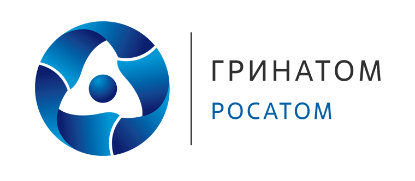 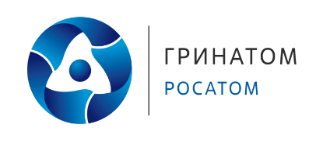 